CHANGE ORDER (APR 2024)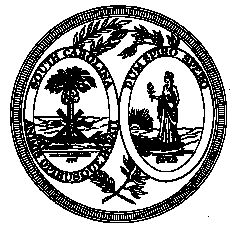 State of Change Order #xState of Change Order #xState of Change Order #xContract NumberProcurement OfficerPhoneE-Mail AddressAddress:::::DESCRIPTION:DESCRIPTION:USING GOVERNMENTAL UNIT:USING GOVERNMENTAL UNIT:CONTRACTOR'S NAME AND ADDRESS:CONTRACTOR'S NAME AND ADDRESS:TYPE OF CHANGE:TYPE OF CHANGE:  □  Change to Contract Scope of Work  □  Change to Contract Scope of Work  □  Change to Contract Pricing Pursuant to Existing Contract Clause.	Clause Name ________________________________________.  Clause No. __________________________  □  Change to Contract Pricing Pursuant to Existing Contract Clause.	Clause Name ________________________________________.  Clause No. __________________________  □  Change to Contract Pricing Pursuant to Existing Contract Clause.	Clause Name ________________________________________.  Clause No. __________________________  □  Change to Contract Pricing Pursuant to Existing Contract Clause.	Clause Name ________________________________________.  Clause No. __________________________  □  Change to Contract Pricing Pursuant to Existing Contract Clause.	Clause Name ________________________________________.  Clause No. __________________________  □  Change to Contract Pricing Pursuant to Existing Contract Clause.	Clause Name ________________________________________.  Clause No. __________________________  □  Administrative Change to Contract (such as changes in paying office, name of Agency Contract Administrator, etc.)  □  Administrative Change to Contract (such as changes in paying office, name of Agency Contract Administrator, etc.)  □  Administrative Change to Contract (such as changes in paying office, name of Agency Contract Administrator, etc.)  □  Administrative Change to Contract (such as changes in paying office, name of Agency Contract Administrator, etc.)  □  Administrative Change to Contract (such as changes in paying office, name of Agency Contract Administrator, etc.)  □  Administrative Change to Contract (such as changes in paying office, name of Agency Contract Administrator, etc.)  □  Other Change  □  Other Change  □  Other Change  □  Other Change  □  Other Change  □  Other ChangeIMPORTANT NOTICE:IMPORTANT NOTICE:IMPORTANT NOTICE:IMPORTANT NOTICE:IMPORTANT NOTICE:IMPORTANT NOTICE:  □  Change Order: Contractor is required to sign this document and return _______ copies to the procurement officer named above by the following date: _________________.  □  Change Order: Contractor is required to sign this document and return _______ copies to the procurement officer named above by the following date: _________________.  □  Change Order: Contractor is required to sign this document and return _______ copies to the procurement officer named above by the following date: _________________.  □  Change Order: Contractor is required to sign this document and return _______ copies to the procurement officer named above by the following date: _________________.  □  Change Order: Contractor is required to sign this document and return _______ copies to the procurement officer named above by the following date: _________________.  □  Change Order: Contractor is required to sign this document and return _______ copies to the procurement officer named above by the following date: _________________.  □  Contract Modification: Contractor is required to acknowledge receipt of this document in writing by the following date: _________________. Contractor does not indicate agreement with change simply by acknowledging receipt.  □  Contract Modification: Contractor is required to acknowledge receipt of this document in writing by the following date: _________________. Contractor does not indicate agreement with change simply by acknowledging receipt.  □  Contract Modification: Contractor is required to acknowledge receipt of this document in writing by the following date: _________________. Contractor does not indicate agreement with change simply by acknowledging receipt.  □  Contract Modification: Contractor is required to acknowledge receipt of this document in writing by the following date: _________________. Contractor does not indicate agreement with change simply by acknowledging receipt.  □  Contract Modification: Contractor is required to acknowledge receipt of this document in writing by the following date: _________________. Contractor does not indicate agreement with change simply by acknowledging receipt.  □  Contract Modification: Contractor is required to acknowledge receipt of this document in writing by the following date: _________________. Contractor does not indicate agreement with change simply by acknowledging receipt.DESCRIPTION OF CHANGE / MODIFICATION:Except as provided herein, all terms and conditions of the Offer and the Solicitation remain unchanged and remain in full force and effect.DESCRIPTION OF CHANGE / MODIFICATION:Except as provided herein, all terms and conditions of the Offer and the Solicitation remain unchanged and remain in full force and effect.DESCRIPTION OF CHANGE / MODIFICATION:Except as provided herein, all terms and conditions of the Offer and the Solicitation remain unchanged and remain in full force and effect.DESCRIPTION OF CHANGE / MODIFICATION:Except as provided herein, all terms and conditions of the Offer and the Solicitation remain unchanged and remain in full force and effect.DESCRIPTION OF CHANGE / MODIFICATION:Except as provided herein, all terms and conditions of the Offer and the Solicitation remain unchanged and remain in full force and effect.DESCRIPTION OF CHANGE / MODIFICATION:Except as provided herein, all terms and conditions of the Offer and the Solicitation remain unchanged and remain in full force and effect.CONTRACTOR’S CERTIFICATE OF CURRENT COST OR PRICING DATA: The Contractor certifies that, to the best of its knowledge and belief, the cost or pricing data (as defined by 48 C.F.R. 2.101) submitted, either actually or by specific identification in writing, by the Offeror to the Procurement Officer in support of the proposed contract are accurate, complete, and current as of the date this record of negotiations is signed. [Procurement Officer must initial here ________ if Certificate inapplicable to this Change Order](See "Pricing Data – Audit – Inspection" provision.) (Reference § 11-35-1830 & R. 19-445.2120)CONTRACTOR’S CERTIFICATE OF CURRENT COST OR PRICING DATA: The Contractor certifies that, to the best of its knowledge and belief, the cost or pricing data (as defined by 48 C.F.R. 2.101) submitted, either actually or by specific identification in writing, by the Offeror to the Procurement Officer in support of the proposed contract are accurate, complete, and current as of the date this record of negotiations is signed. [Procurement Officer must initial here ________ if Certificate inapplicable to this Change Order](See "Pricing Data – Audit – Inspection" provision.) (Reference § 11-35-1830 & R. 19-445.2120)CONTRACTOR’S CERTIFICATE OF CURRENT COST OR PRICING DATA: The Contractor certifies that, to the best of its knowledge and belief, the cost or pricing data (as defined by 48 C.F.R. 2.101) submitted, either actually or by specific identification in writing, by the Offeror to the Procurement Officer in support of the proposed contract are accurate, complete, and current as of the date this record of negotiations is signed. [Procurement Officer must initial here ________ if Certificate inapplicable to this Change Order](See "Pricing Data – Audit – Inspection" provision.) (Reference § 11-35-1830 & R. 19-445.2120)CONTRACTOR’S CERTIFICATE OF CURRENT COST OR PRICING DATA: The Contractor certifies that, to the best of its knowledge and belief, the cost or pricing data (as defined by 48 C.F.R. 2.101) submitted, either actually or by specific identification in writing, by the Offeror to the Procurement Officer in support of the proposed contract are accurate, complete, and current as of the date this record of negotiations is signed. [Procurement Officer must initial here ________ if Certificate inapplicable to this Change Order](See "Pricing Data – Audit – Inspection" provision.) (Reference § 11-35-1830 & R. 19-445.2120)CONTRACTOR’S CERTIFICATE OF CURRENT COST OR PRICING DATA: The Contractor certifies that, to the best of its knowledge and belief, the cost or pricing data (as defined by 48 C.F.R. 2.101) submitted, either actually or by specific identification in writing, by the Offeror to the Procurement Officer in support of the proposed contract are accurate, complete, and current as of the date this record of negotiations is signed. [Procurement Officer must initial here ________ if Certificate inapplicable to this Change Order](See "Pricing Data – Audit – Inspection" provision.) (Reference § 11-35-1830 & R. 19-445.2120)CONTRACTOR’S CERTIFICATE OF CURRENT COST OR PRICING DATA: The Contractor certifies that, to the best of its knowledge and belief, the cost or pricing data (as defined by 48 C.F.R. 2.101) submitted, either actually or by specific identification in writing, by the Offeror to the Procurement Officer in support of the proposed contract are accurate, complete, and current as of the date this record of negotiations is signed. [Procurement Officer must initial here ________ if Certificate inapplicable to this Change Order](See "Pricing Data – Audit – Inspection" provision.) (Reference § 11-35-1830 & R. 19-445.2120)CONTRACTOR’S CERTIFICATE REGARDING ORGANIZATIONAL CONFLICTS OF INTEREST (OCI): The contractor certifies that it has complied with its obligation to disclose any actual or potential organizational conflict of interest.(See “Organizational Conflict of Interest” provision) (Reference § 11-35-1840 & R. 19-445.2127)CONTRACTOR’S CERTIFICATE REGARDING ORGANIZATIONAL CONFLICTS OF INTEREST (OCI): The contractor certifies that it has complied with its obligation to disclose any actual or potential organizational conflict of interest.(See “Organizational Conflict of Interest” provision) (Reference § 11-35-1840 & R. 19-445.2127)CONTRACTOR’S CERTIFICATE REGARDING ORGANIZATIONAL CONFLICTS OF INTEREST (OCI): The contractor certifies that it has complied with its obligation to disclose any actual or potential organizational conflict of interest.(See “Organizational Conflict of Interest” provision) (Reference § 11-35-1840 & R. 19-445.2127)CONTRACTOR’S CERTIFICATE REGARDING ORGANIZATIONAL CONFLICTS OF INTEREST (OCI): The contractor certifies that it has complied with its obligation to disclose any actual or potential organizational conflict of interest.(See “Organizational Conflict of Interest” provision) (Reference § 11-35-1840 & R. 19-445.2127)CONTRACTOR’S CERTIFICATE REGARDING ORGANIZATIONAL CONFLICTS OF INTEREST (OCI): The contractor certifies that it has complied with its obligation to disclose any actual or potential organizational conflict of interest.(See “Organizational Conflict of Interest” provision) (Reference § 11-35-1840 & R. 19-445.2127)CONTRACTOR’S CERTIFICATE REGARDING ORGANIZATIONAL CONFLICTS OF INTEREST (OCI): The contractor certifies that it has complied with its obligation to disclose any actual or potential organizational conflict of interest.(See “Organizational Conflict of Interest” provision) (Reference § 11-35-1840 & R. 19-445.2127)SIGNATURE OF PERSON AUTHORIZED TO EXECUTE THIS CHANGE ORDER & CERTIFICATE ON BEHALF OF CONTRACTOR::By:_____________________________________________(authorized signature)________________________________________________(printed name of person signing above)Its:_____________________________________________(title of person signing above)Date: ___________________________________________SIGNATURE OF PERSON AUTHORIZED TO EXECUTE THIS CHANGE ORDER & CERTIFICATE ON BEHALF OF CONTRACTOR::By:_____________________________________________(authorized signature)________________________________________________(printed name of person signing above)Its:_____________________________________________(title of person signing above)Date: ___________________________________________SIGNATURE OF PERSON AUTHORIZED TO EXECUTE THIS CHANGE ORDER & CERTIFICATE ON BEHALF OF CONTRACTOR::By:_____________________________________________(authorized signature)________________________________________________(printed name of person signing above)Its:_____________________________________________(title of person signing above)Date: ___________________________________________SIGNATURE OF PERSON AUTHORIZED TO EXECUTE / ISSUE THIS CHANGE ORDER / CONTRACT MODIFICATION ON BEHALF OF USING GOVERNMENTAL UNIT: By:_____________________________________________(authorized signature)________________________________________________(printed name of person signing above)Its:_____________________________________________(title of person signing above)Date: ___________________________________________SIGNATURE OF PERSON AUTHORIZED TO EXECUTE / ISSUE THIS CHANGE ORDER / CONTRACT MODIFICATION ON BEHALF OF USING GOVERNMENTAL UNIT: By:_____________________________________________(authorized signature)________________________________________________(printed name of person signing above)Its:_____________________________________________(title of person signing above)Date: ___________________________________________SIGNATURE OF PERSON AUTHORIZED TO EXECUTE / ISSUE THIS CHANGE ORDER / CONTRACT MODIFICATION ON BEHALF OF USING GOVERNMENTAL UNIT: By:_____________________________________________(authorized signature)________________________________________________(printed name of person signing above)Its:_____________________________________________(title of person signing above)Date: ___________________________________________